                New Direction 2021 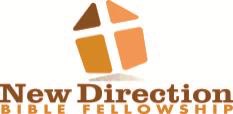 August Prayer CalendarTo Strengthen Our Faith, We Must Continually Experience God’s PresenceStrengthening Our Faith Thru The Word of God & Prayer – (Stronger as a Body, Stronger for the Kingdom) “If my people who are called by my name, would humble themselves & pray, seek my face & turn from their wicked ways, then I will hear from, I will forgive their sin & heal their land.” – II Chronicles 7:14     #NDBFPRAYERCALENDAR     DATEPRAYER FOCUS  Strengthening Our Faith Thru The Word of God & PrayerAugust 1Pray that we believe God is who He says He is (Exodus 3:14/2 Samuel 7:28)August 2Pray that we would trust in the mercy of God (Psalm 13:5)August 3Pray that as we believe God we would trust Him more with every area of our lives (Proverbs 3:5)August 4Pray that we will trust God when we are afraid (Psalm 56:3-4)August 5Pray that God will help our areas of unbelief (Mark 9:24/John 14:1)August 6Pray to have faith in God (2 Corinthians 5:7)August 7Pray that we trust God for our future because of His provision in the past (2 Samuel 7:28)August 8Pray that the Lord would show Himself strong in our lives (Psalm 68:28)August 9Pray that we would find our Hope in the Word of God (Psalm 119:114)August 10Pray that we would hide the Word of God in our hearts (Psalm 119:11)August 11Pray that God’s Word would be a lamp to light our path (Psalm 119:105)August 12Pray that the Lord would open our eyes to see His Word clearly (Psalm 119:18)August 13Pray that The Holy Spirit would lead and guide us in the truth of God’s Word (John 16:13)August 14Pray that God’s Word would abide in us (John 15:7)August 15Pray that God would give us the spirit of wisdom and revelation in the knowledge of him (Ephesians 1:17)August 16Pray that the Word of God would continually sanctify us (John 17:17)August 17Pray that the Word of God would have great impact on our community (Acts 6:7)August 18Pray that we would examine the scriptures daily (Acts 17:11)August 19Pray that the Word of God would refresh our souls Psalm 19:7August 20Pray that the Lord would help us to pray believing God for the outcome (Mark 11:24)August 21Pray that we would seek God first above all (Matthew 6:33)August 22Pray that God’s favor would make us strong (Psalm 89:17)August 23Pray that God’s grace may abound (2 Corinthians 9:8)August 24Pray that the Lord would direct our steps by His Word (Proverbs 16:9)August 25Pray that we would take heed to the Lord’s guidance and counsel (Psalm 25:4-5/32:8-9)August 26Pray that we would be strong in the Lord and the power of His might (Ephesians 6:10)August 27Pray for renewed strength in the Lord (Isiah 40:31)August 28Pray for confidence in Christ (1 John 5:14)August 29Pray that we wouldn’t be anxious, but in every situation by prayer & petition w/ thanksgiving (Philippians 4:6)August 30Pray that the peace of God would rule in our hearts (Colossians 3:15)August 31Pray that we would give thanks unto the Lord for His enduring love (Psalm 118:29)